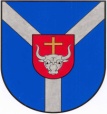 VIEŠOSIOS ĮSTAIGOS KAUNO RAJONO PRIEŠGAISRINĖS SAUGOS TARNYBADIREKTORIUSĮSAKYMASDĖL VIEŠŲJŲ PIRKIMŲ ORGANIZAVIMO IR VYKDYMO TVARKOS APRAŠOPATVIRTINIMO2020 m. rugsėjo 30 d. Nr.   16  VKGarliavaVadovaudamasis Lietuvos Respublikos viešųjų pirkimų įstatymo Nr. I-1491 pakeitimo įstatymu (TAR 2017-05-04, i. k. 2017-07550), Viešųjų pirkimų tarnybos direktoriaus . birželio 28 d. įsakymu Nr. 1S-97 „Dėl mažos vertės pirkimų tvarkos aprašo patvirtinimo“: T v i r t i n u  Viešosios įstaigos Kauno rajono priešgaisrinės saugos tarnybos (toliau Perkančioji organizacija) Viešųjų pirkimų organizavimo ir vykdymo tvarkos aprašo naują redakciją (pridedama);SkiriuDirektoriaus padėjėją ir Vyr. specialistęPerkančiosios organizacijos pirkimų organizatoriumi;Pavedu, atsižvelgiant į Perkančiosios organizacijos vykdomų viešųjų pirkimų kiekį ir pobūdį, pirkimų iniciatoriaus funkcijas vykdyti Pirkimų organizatoriui;SkiriuVyr. buhalterę atsakinga už Perkančiosios organizacijos viešųjų pirkimų organizavimo ir planavimo priežiūrą;Nurodau Perkančioje organizacijoje naudoti oficialiais teisės aktais patvirtintas nešališkumo deklaracijų ir konfidencialumo pasižadėjimų formas;Tvirtinu  Viešosios įstaigos Kauno rajono priešgaisrinės saugos tarnybos viešųjų pirkimų plano forma (pridedama, 1 priedas);TvirtinuPirkimo užduoties formą (pridedama, 2 priedas);TvirtinuTiekėjo (-ų) apklausos pažymos formą (pridedama, 3 priedas);TvirtinuViešųjų pirkimų registracijos žurnalo formą (pridedama, 4 priedas);Laikau 2017 m. liepos 24 d. Perkančiosios organizacijos direktoriaus įsakymą Nr. 26.1 VK „Dėl viešųjų pirkimų organizavimo ir vykdymo tvarkos aprašo patvirtinimo“ negaliojančiu;Nurodau su įsakymu supažindinti atsakingus darbuotojus.Direktorius	Rytis VelžysParengėVyr. specialistėKristina Žižienė(data)Susipažinau:	Kristina Žižienė(data)	Algirdas Žandaras(data)	Bronė Puidienė(data)